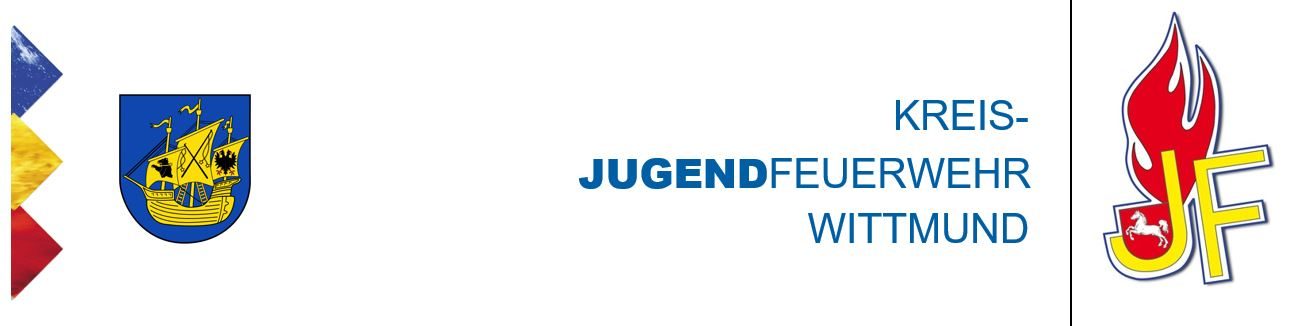 Meldebogen zur Abnahme der Jugendflamme Stufe IIDie Bewerber sind mit einen X und die Füller mit einem F in der ersten Spalte zu kennzeichnen.Mindestalter : 13 ( es gilt die Jahrgangsregelung mit Stichtag 31.12. des Abnahmejahres)Erwerb der Stufe I , ein Jahr vor der Abnahme der Stufe II, nach Beschluss der KJF.Dieser Bogen sowie die Ausweise haben bis spätestens 4 Wochen vor dem Abnahmetermin der KJF bzw. dem FBL Wettbewerbe zur Kontrolle vorzuliegen. Bei verspäteter Abgabe wird an den geplanten Termin keine Abnahme erfolgenJugendfeuerwehr :Jugendfeuerwehr :Geplante AbnahmeGeplante AbnahmeGeplante AbnahmeGeplante AbnahmeOrt :Datum :NameVornameGeb. DatumStufe 1  best. amJugendfeuerwehrwart :